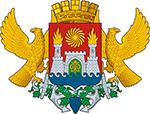 СОБРАНИЕ ДЕПУТАТОВ ВНУТРИГОРОДСКОГО РАЙОНА «КИРОВСКИЙ РАЙОН» ГОРОДА МАХАЧКАЛЫ              Республика Дагестан, г. Махачкала, ул. Керимова, 23,   (8722) 69-31-12, e- mail:krsobr@mail.ru«25» сентября  2020г.                                                                                  № 1-2РЕШЕНИЕ                                                          Об избрании  заместителей  председателя                                                          Собрания   депутатов      внутригородского                                                           района «Кировский район» города МахачкалыВ  соответствии с Федеральным законом от 06 октября 2003 года № 131-ФЗ «Об общих принципах организации местного самоуправления в Российской Федерации», ст.22 Регламента Собрания депутатов внутригородского района «Кировский район» города Махачкалы Собрание депутатов внутригородского района «Кировский район» города МахачкалыРЕШАЕТ:Избрать заместителей председателя Собрания депутатов внутригородского района «Кировский район» города Махачкалы:А.) 1-й заместитель председателя Собрания депутатов внутригородского района «Кировский район» г. Махачкалы, работающим на постоянной основе -  Алиева Тимура Седрединовича.Б.) Заместителя председателя Собрания депутатов внутригородского района «Кировский район» г. Махачкалы – Алиева Анвара Шейхмагомедовича.В.) Заместителя председателя Собрания депутатов внутригородского района «Кировский район» г. Махачкалы – Ярахмедова Рамазана Идрисовича.2. Решение вступает в силу со дня подписанияПредседатель                                                                         Абиева Э.Г.